It would help in the analysis of stakeholder comments if you provide the information requested below.Medsafe is seeking comments on:For medicine sponsors and medical device suppliers please provide contact details if you wish to be informed of communications by Medsafe (this information will remain confidential):Medsafe consultation submission   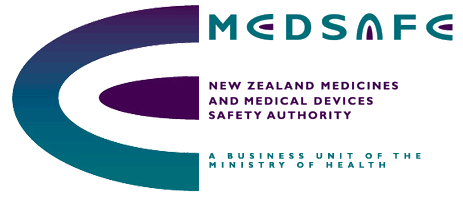 Name and designationCompany/organisation name and addressContact phone number and email addressI would like the comments I have provided to be kept confidential: (Please give reasons and identify specific sections of response if applicable)I would like the comments I have provided to be kept confidential: (Please give reasons and identify specific sections of response if applicable) Yes	  NoI would like my name to be removed from all documents prior to publication and for my name not to be included within the list of submissions on the Medsafe website.I would like my name to be removed from all documents prior to publication and for my name not to be included within the list of submissions on the Medsafe website. Yes	  NoI am, or I represent, an organisation that is based in: New Zealand               Australia              Australia and New ZealandI am, or I represent, a: (tick all that apply)I am, or I represent, a: (tick all that apply)I am, or I represent, a: (tick all that apply)I am, or I represent, a: (tick all that apply) Importer Manufacturer Supplier Sponsor Government Researcher Professional body Industry organisation Consumer organisation Member of the public Institution (e.g. university, hospital) Institution (e.g. university, hospital) Regulatory affairs consultant Laboratory professional Health professional – please indicate type of practice:       Health professional – please indicate type of practice:       Health professional – please indicate type of practice:       Health professional – please indicate type of practice:       Other - please specify:       Other - please specify:       Other - please specify:       Other - please specify:      The proposed Early Warning System webpages eg- Does the content describe the Early Warning System in sufficient detail?- Is the content understandable?- Was the layout of information within the webpages and within the Medsafe website easy to follow?- Are there any changes you would like to suggest?The presentation of the hypothetical examples eg- Did the types of information covered in the monitoring communications meet your expectations? - Did the types of information covered in the alert communications meet your expectations?- Did you find the level of detail in the monitoring communications and the alert communications suitable?- Did you find the information you were interested in? - Are there any changes you would like to suggest? The proposed communication channels eg- Do you agree with the proposed channels to be used for communicating monitoring communications?- Do you agree with the proposed channels to be used for communicating alert communications?- Are there alternative communications channels Medsafe should use when issuing monitoring communications and/or alert communications?Additional CommentsOrganisation name:Contact person:Email address:Direct dial number: